    به نام خدا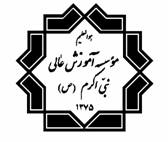 فرم شماره 2 پایان‌نامه  مقطع کارشناسیالف: مشخصات دانشجو    ( مربوط به دانشجویانی که در مهر ماه1398  پایان نامه خود را اخذ کرده اند)ب: عنوان وشرح پایان نامهنسخه:1- دانشجو                                    2- استاد راهنما                                              3 - مدیر گروهردیفنام و نام خانوادگیشماره دانشجوییورودیامضاو تاریخ دانشجوشماره تلفن1عنوان پایان‌نامه به فارسی:عنوان پایان‌نامه به انگلیسی،شرح مختصر پایان‌نامه:کلید واژه ها: 1-                              2-                                   3-                                  4-        نام استاد راهنما :	امضاء استاد راهنما:تاریخ مراجعه اول  30-26 مهر   1398ارائه مطالب جمع آوری شده و اتود اولیه کارهای عملی جهت فهرست بندی و اظهار نظر استاد راهنمانظر استاد راهنما در مراجعه اول: تاریخ مراجعه دوم  22-20 آبان ماه  1398مرور مجدد مطالب تدوین  و تایپ شده و تائید اتودهای  اجرائی کارهای عملینظر استاد راهنما در مراجعه دوم :تاریخ مراجعه  سوم 22-20 آذر 1398از نظر اینجانب، پایان‌نامه دانشجو........................کامل بوده و جهت دفاع معرفی می گردد.تاریخ تحویل 30-15 دیماه  1398  ارائه پایان‌نامه بدون صحافی و آثار عملی همراه با  CD (در سه نسخه)نمره پایان نامه(به عدد):                                        نمره به حروف:آخرین تاریخ تحویل رساله به صورت CD   اول اسفند ماه  1398  